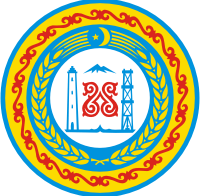 РОССИЙСКАЯ ФЕДЕРАЦИЯЧЕЧЕНСКАЯ РЕСПУБЛИКАСОВЕТ ДЕПУТАТОВ КУРЧАЛОЕВСКОГО МУНИЦИПАЛЬНОГО РАЙОНАРЕШЕНИЕот 16 мая 2018г.               с. Курчалой                   67/22-3Об утверждении Положения «О штабе территориальной обороны Курчалоевского муниципального района»В соответствии с Федеральным законом от 6 октября 2003 года № 131-ФЗ «Об общих принципах организации местного самоуправления в Российской Федерации», Федеральным законом от 31 мая 1996 года № 61-ФЗ «Об обороне», Законом Чеченской Республики от 24 мая 2010 года № 11-РЗ «О местном самоуправлении в Чеченской Республике» и Уставом Курчалоевского муниципального района, Совет депутатов Курчалоевского муниципального района,РЕШИЛ:Утвердить Положение «О штабе территориальной обороны Курчалоевского муниципального района» согласно приложению.Настоящее решение подлежит опубликованию в районной газете «Машар» и размещению на официальном сайте администрации Курчалоевского муниципального района в информационно-телекоммуникационной сети Интернет.Настоящее Решение вступает в силу со дня его официального опубликования (обнародования).Глава Курчалоевскогомуниципального района                                                                    А.Ш. ВитиговПриложение к Решению Совета депутатов Курчалоевского муниципального районаот 16 мая 2018 г. № 67/22-3ПОЛОЖЕНИЕО ШТАБЕ ТЕРРИТОРИАЛЬНОЙ ОБОРОНЫ КУРЧАЛОЕВСКОГО МУНИЦИПАЛЬНОГО РАЙОНАОбщие положенияШтаб территориальной обороны Курчалоевского муниципального района является межведомственным координирующим органом, который создается по решению Главы Курчалоевского муниципального района – исполняющего полномочия Председателя Совета депутатов Курчалоевского муниципального района (далее – Глава Курчалоевского муниципального района) в порядке, определенном Президентом Российской Федерации.Штаб территориальной обороны создается на территории Курчалоевского муниципального района в случае введения на его территории военного положения, с даты начала действия военного положения.Штаб территориальной обороны Курчалоевского муниципального района действует в границах территории муниципального образования.Деятельность штаба территориальной обороны регулируется Федеральными законами, законами Чеченской Республики, муниципальными нормативно-правовыми актами, принятыми в целях исполнения федерального законодательства в области обороны.Руководителем штаба территориальной обороны Курчалоевского муниципального района является Глава Курчалоевского муниципального района, который несет персональную ответственность за исполнение возложенных на него законодательством Российской Федерации, законодательством Чеченской Республики и иными нормативно-правовыми актами обязанностей в области обороны.2. Основные задачи штаба территориальной обороныКурчалоевского муниципального районаЗадачи штаба территориальной обороны:обеспечение согласованности совместных действий органов, формирований и организаций, выполняющих мероприятия по территориальной обороне Курчалоевского муниципального района;обеспечение согласованности мероприятий по территориальной обороне с мероприятиями по обеспечению режима военного положения, мобилизационными мероприятиями, мероприятиями по гражданской обороне и мероприятиями по противодействию терроризму, проводимыми на территории Курчалоевского муниципального района.3. Полномочия штаба территориальной обороныКурчалоевского муниципального районаШтаб территориальной обороны Курчалоевского муниципального района осуществляет следующие основные полномочия:разрабатывает проекты решений Совета депутатов Курчалоевского муниципального района по вопросам выполнения мероприятий по территориальной обороне Курчалоевского муниципального района;обеспечивает выполнение мероприятий по территориальной обороне Курчалоевского муниципального района;контролирует состояние сил и средств, создаваемых для выполнения мероприятий по территориальной обороне Курчалоевского муниципального района.Штаб территориальной обороны Курчалоевского муниципального района также осуществляет иные полномочия в области территориальной обороны, предусмотренные законодательством Российской Федерации, законодательством Чеченской Республики и иными нормативно-правовыми актами.Заключительное положениеШтаб территориальной обороны Курчалоевского муниципального района в пределах своих полномочий несет ответственность за состояние сил и средств, создаваемых для выполнения мероприятий по территориальной обороне Курчалоевского муниципального района, и осуществляет руководство указанными силами и средствами.